The ‘W’ FactorWyndham Youth Talent Competition(Open for all young people aged between 12-25 who live, work or study within Wyndham)HEATSaturday 3rd March 2018, 10am-4pmYouth Resource Centre, 86 Derrimut Rd Hoppers Crossing(Please note times will be confirmed closer to the dates)Top 20 Performances overall from the heats will go on to play at the FinalSunday 18th March 201812-17 age group prize: $50018-25 age group prize: $500Overall winner prize: $1000Where to get application formsDownload from Youth Services website http://youth.wyndham.vic.gov.auOr collect from Youth Resource Centre, 86 Derrimut Rd, Hoppers CrossingApplications close Friday 16thth February, 2018. Submit completed forms viaEmail
jon.rhodes@wyndham.vic.gov.auOnline
http://youth.wyndham.vic.gov.au
Fax
8734 1386In Person 
Youth Resource Centre,
86 Derrimut Rd, Hoppers Crossing
Post 
Jon RhodesWyndham City Youth ServicesPO Box 197, Werribee Vic 3030
Top 20 contestants of the heat will be announced on http://facebook.com/youthinwyndham and http://youth.wyndham.vic.gov.au by Tuesday 6th of March, 5pmFor further information contact Jon Rhodes at Youth Services on (03) 8734 1355 / jon.rhodes@wyndham.vic.gov.auW FACTOR 2018 - APPLICATION FORM Please complete ALL sections
Age Group12-17 age group 		18-25 age group      
Category (please tick only one)Music Solo 			Music Group				Other (please specify):Dance Solo 			Dance Group 									Have you competed in the W Factor competition before?No Yes	  (if yes, under what name and year) ___________________________________________	
Performer informationContact name:													Address: 													Suburb:							    Post Code:						Home Phone:						    Mobile: 						Email Address: 													Name of act/performance: 											Please give details of your performance: 									Number of performers:							       Number of microphones required onstage: 				Do you require the use of a CD player or IPod? (Please tick if yes)Backline equipment, microphones, amps, drums, tables and chairs will be supplied. Will you be bringing any extra equipment on stage? (Keyboard, instruments, props, etc.) Performers must supply their own instruments and leads.How long is your performance? (E.g. 1 minute 30 seconds, maximum 5 minutes)					Please note the top 20 performers will play at the final on Sunday 18th March 2018 (time tbc). Prizes will be awarded by a judging panel at the final.Top 20 will be on the Youth Services website by Tuesday 6th March 2018, 5pmDisclaimer: Places are limited so get in early.Past winners can compete but are not eligible for prizesNo illicit language.Drug and alcohol free event.Appropriate clothing to be worn.No political, religious, racist or sexually explicit material allowed.Entry is free.All acts must adhere strictly to their performance time. Maximum time limit is 5 minutes for each performance.Applicants must live, work or study in Wyndham and be aged between 12-25 years. The judging panel’s decision is final and no correspondence will be entered into. Consent to photographs and filming of the event by Wyndham City staff to be used in newspaper articles and Wyndham City Youth Services promotional materials forms attached, please complete both the heat and final.Providing misleading information may result in disqualificationIf the event is cancelled there will be a rescheduled dateTop 20 will be announced on Youth Services Website by Tuesday 6th March 2018, 5pmI/we, on behalf of _____________________________________ have read and understood the above criteria.Signed: ________________________     Print Name: ________________________________        Date: _____________If under 18 years of age a parent /guardian must sign this section: Parents/Guardian name: ________________________________Signature: ____________________________________	Date: ______________________________PHOTO AND VIDEO CONSENT FORM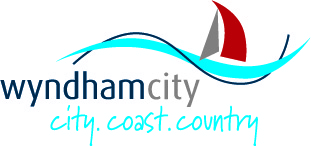 PRIVACY STATEMENTYour information is collected by Council for the purposes of you consenting to the taking, use and storage of images and/or recordings of yourself and/or your child/ren for the agreed purpose and will be disclosed to Council staff involved in the administration of the agreed purpose.  Your personal information will be stored in Council’s Customer Database to be used to identify you when communicating with Council, and will otherwise be handled in accordance with the Privacy and Data Protection Act 2014 and Council’s Privacy Policy, available at www.wyndham.vic.gov.au/privacy-policy.PHOTO AND VIDEO CONSENT FORMPRIVACY STATEMENTYour information is collected by Council for the purposes of you consenting to the taking, use and storage of images and/or recordings of yourself and/or your child/ren for the agreed purpose and will be disclosed to Council staff involved in the administration of the agreed purpose.  Your personal information will be stored in Council’s Customer Database to be used to identify you when communicating with Council, and will otherwise be handled in accordance with the Privacy and Data Protection Act 2014 and Council’s Privacy Policy, available at www.wyndham.vic.gov.au/privacy-policy.EVENT DETAILSEVENT DETAILSEvent name:W Factor HeatEvent date:3/03/2018CONTACT DETAILSCONTACT DETAILSFirst name:Surname:Address:Phone number:Email address:PARENTAL/GUARDIAN CONSENT (required where person to be photographed is aged under 18)PARENTAL/GUARDIAN CONSENT (required where person to be photographed is aged under 18)Name of child/ren:CONSENTCONSENTI consent to Wyndham City Council (‘Council’):taking images and/or recordings, whether sound, digital or otherwise (‘images’) of myself and/or my child/ren named above;using, publishing or reproducing the images in any form (in whole or in part) by any medium, in  Council publications (including all printed and promotional material, Council’s website and social media) in connection with the above named event and for any future Council publications (‘agreed purpose’); andretaining or storing the images in hard copy or digital format.I acknowledge and agree that I will not receive any payment, royalty or other consideration (monetary or otherwise) from Council in connection with the taking, use or storage of the images.I agree that Council owns the copyright in the images.I consent to Council providing the images to a third party in connection with the agreed purpose.I understand that I may revoke this consent at any time by notifying Council in writing.Where I have provided parental/guardian consent, I confirm that I am the parent or legal guardian of the child/ren named above.I consent to Wyndham City Council (‘Council’):taking images and/or recordings, whether sound, digital or otherwise (‘images’) of myself and/or my child/ren named above;using, publishing or reproducing the images in any form (in whole or in part) by any medium, in  Council publications (including all printed and promotional material, Council’s website and social media) in connection with the above named event and for any future Council publications (‘agreed purpose’); andretaining or storing the images in hard copy or digital format.I acknowledge and agree that I will not receive any payment, royalty or other consideration (monetary or otherwise) from Council in connection with the taking, use or storage of the images.I agree that Council owns the copyright in the images.I consent to Council providing the images to a third party in connection with the agreed purpose.I understand that I may revoke this consent at any time by notifying Council in writing.Where I have provided parental/guardian consent, I confirm that I am the parent or legal guardian of the child/ren named above.Signed:Date:PHOTO DETAILS (TO BE COMPLETED BY COUNCIL STAFF)PHOTO DETAILS (TO BE COMPLETED BY COUNCIL STAFF)Photo/video no:Time taken:Officer name:Photographer:Description/notes:EVENT DETAILSEVENT DETAILSEvent name:W Factor FinalEvent date:18/03/2018CONTACT DETAILSCONTACT DETAILSFirst name:Surname:Address:Phone number:Email address:PARENTAL/GUARDIAN CONSENT (required where person to be photographed is aged under 18)PARENTAL/GUARDIAN CONSENT (required where person to be photographed is aged under 18)Name of child/ren:CONSENTCONSENTI consent to Wyndham City Council (‘Council’):taking images and/or recordings, whether sound, digital or otherwise (‘images’) of myself and/or my child/ren named above;using, publishing or reproducing the images in any form (in whole or in part) by any medium, in  Council publications (including all printed and promotional material, Council’s website and social media) in connection with the above named event and for any future Council publications (‘agreed purpose’); andretaining or storing the images in hard copy or digital format.I acknowledge and agree that I will not receive any payment, royalty or other consideration (monetary or otherwise) from Council in connection with the taking, use or storage of the images.I agree that Council owns the copyright in the images.I consent to Council providing the images to a third party in connection with the agreed purpose.I understand that I may revoke this consent at any time by notifying Council in writing.Where I have provided parental/guardian consent, I confirm that I am the parent or legal guardian of the child/ren named above.I consent to Wyndham City Council (‘Council’):taking images and/or recordings, whether sound, digital or otherwise (‘images’) of myself and/or my child/ren named above;using, publishing or reproducing the images in any form (in whole or in part) by any medium, in  Council publications (including all printed and promotional material, Council’s website and social media) in connection with the above named event and for any future Council publications (‘agreed purpose’); andretaining or storing the images in hard copy or digital format.I acknowledge and agree that I will not receive any payment, royalty or other consideration (monetary or otherwise) from Council in connection with the taking, use or storage of the images.I agree that Council owns the copyright in the images.I consent to Council providing the images to a third party in connection with the agreed purpose.I understand that I may revoke this consent at any time by notifying Council in writing.Where I have provided parental/guardian consent, I confirm that I am the parent or legal guardian of the child/ren named above.Signed:Date:PHOTO DETAILS (TO BE COMPLETED BY COUNCIL STAFF)PHOTO DETAILS (TO BE COMPLETED BY COUNCIL STAFF)Photo/video no:Time taken:Officer name:Photographer:Description/notes: